Choose a specific evidence-based practice: Leadership: What role(s) do leaders currently play in the implementation of your evidence-based practice?Why is it critical that leadership is distributed among staff and teams are empowered to make decisions? What are the benefits to implementation when this is a way of work?Competency Drivers:Describe your current practices in selection, training, and coaching. Do your current practices reflect the recommendations in the module? Why or why not?What changes would your team like to see when selecting new staff and/or during training and coaching of the evidence-based practice you selected for reflection? Organization Drivers:Choose one of the following implementation strategies and describe how your team currently uses that strategy: using data for decision makingworking through implementation barrierscommunicating with internal staff, or collaborating with external partners For the strategy that you described above, how does your team attend to equity?How would your team like to improve the use of the implementation strategy you described above?Fidelity:Is the evidence-based practice being implemented with fidelity? How do you know?What data do you collect to determine fidelity of practices? If none, what data could you collect to determine if practices are implemented with fidelity?How might attending to the competency or organizational drivers improve the fidelity of implementation?Activity: Implementation DriversGetting Started with Implementation Drivers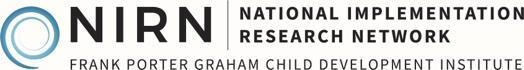 How could you leverage the Implementation Drivers framework in your work? Discuss these questions with your team and/or write down your responses. How could you leverage the Implementation Drivers framework in your work? Discuss these questions with your team and/or write down your responses. 